                                                                     KockaKocka je geometrijsko tijelo. Kocka je uspravna pravilna četverostrana prizma.Kocka je  kvadar sa svim bridovima jednake duljine. Ima 8  vrhova, 12 bridova i 6 strana.Svi su bridovi, osnovni i pobočni, jednake duljine.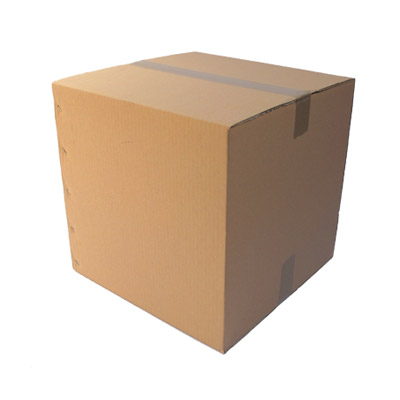 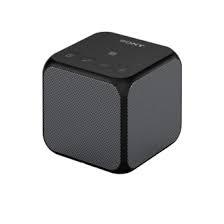                                kartonska kutija                                                                             zvučnik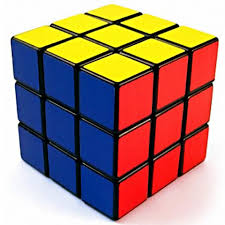 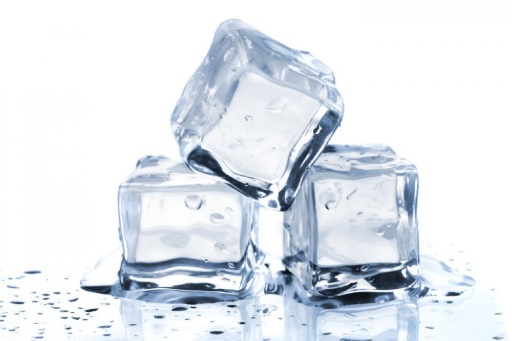                                     Rubikova kocka                                                                          kocke leda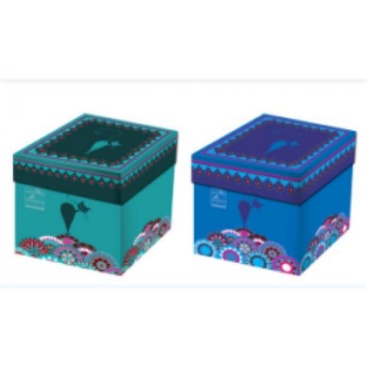 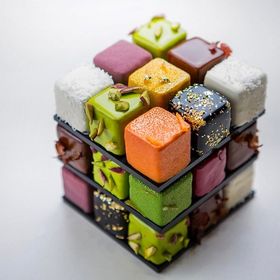                               ukrasne kutije                                                                                           torta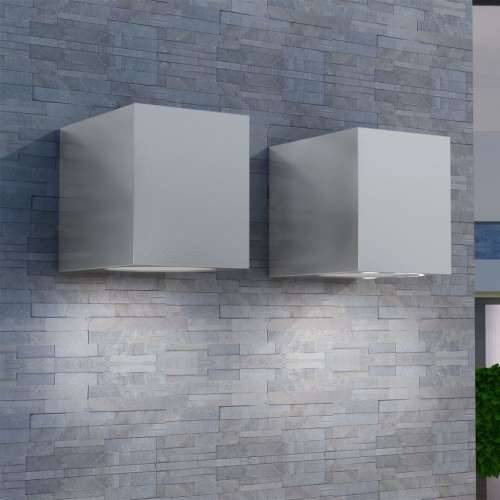 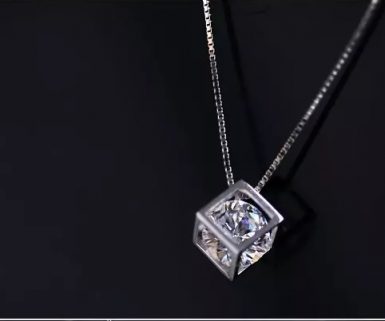                   zidne svjetiljke                                                                                        privjesak za lančić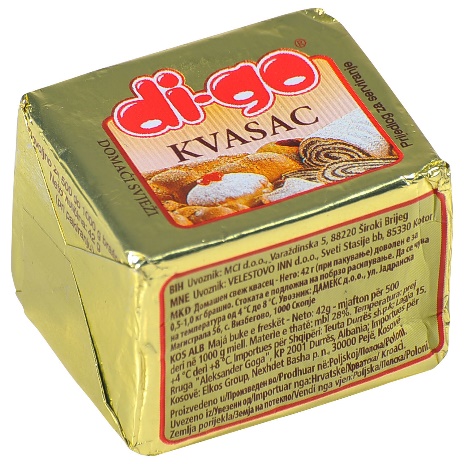 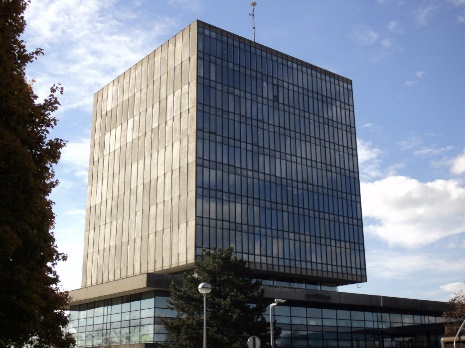                                    kvasac                                                                             zgrada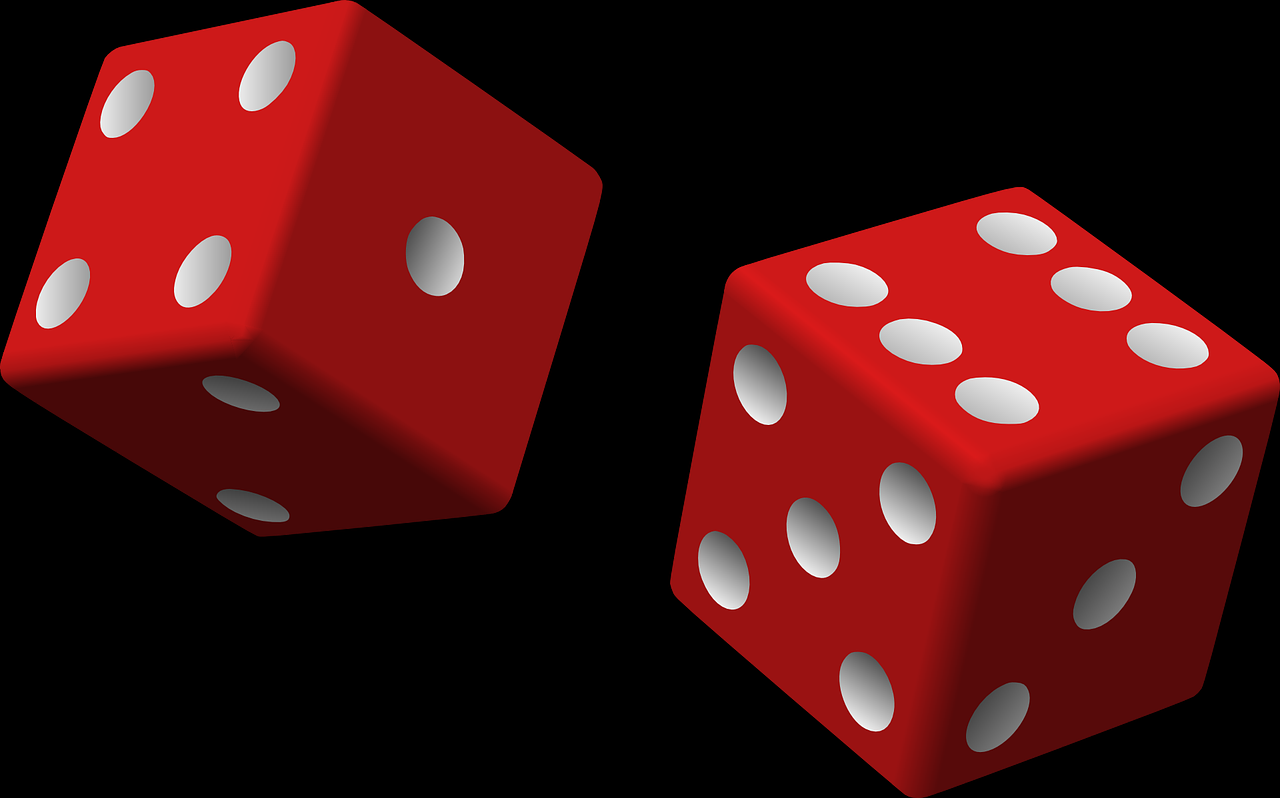 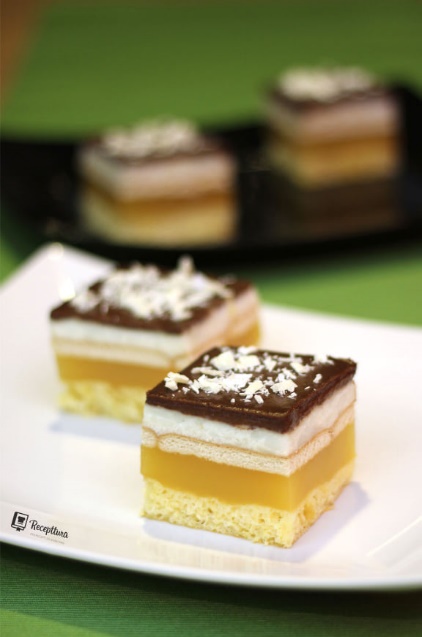            kockice za igru „Čovjeće, ne ljuti se“                                                              kolači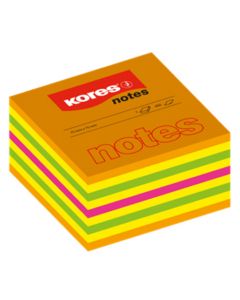 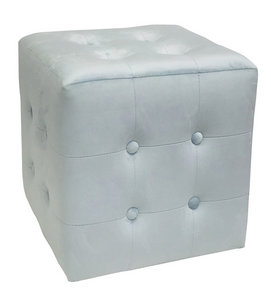                          blok listića                                                                                             tabure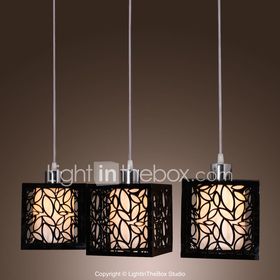                                                                                                lusteri